Technical Rider for Galileo’s Daughters Multimedia Programs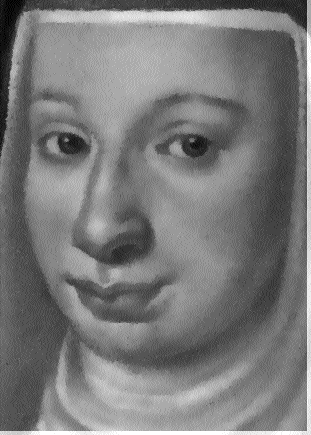 Equipment requested for the Perpetual Motion programs:6 music stands6 orchestra-quality stand lightsHouse PA system for narrator and for audio portion of beginning video clip that begins the performanceif audio feed not available, a piano amplifier is sufficient12' x 7' screen (or larger) front or rear projectionHigh definition projector with HDMI or DVI connection; 720 pixels resolution and 3000 lumens (or higher)2’ x 3’ or similar-sized table for video artistExtension cordsIf any of the above is not available:Perpetual Motion is a fully contained show if traveling by car from New York City; if we are coming to you by plane, video screens and P.A. systems are easily rentable locally if no such equipment is available at the venue.